Al Dirigente Scolastico CPIA FERRARADati anagrafici: Cognome: ________________________________ Nome ________________________________ nato/a il ________________________ a _______________________________________ (_____) residente a _____________________________________________________________ (_______) in via ____________________________________________________ Cap. _______________ Cell. _______________________________ C.F. _______________________________________  e-mail _____________________________________.Titolo progetto / incarico: _______________________________________________________________________________________data di inizio ___________________________ data fine _________________________________Il/La sottoscritto/a, consapevole delle responsabilità e delle pene stabilite dalla legge per false attestazioni e mendaci dichiarazioni, DICHIARAIl sottoscritto si impegna a:dare immediata comunicazione nel caso si verifichino variazioni rispetto a quanto dichiarato;non variare, in sede di compilazione della dichiarazione dei redditi, quanto dichiarato, assumendosi ogni responsabilità in caso contrario.Data, __________________				Firma _____________________________________parte riservata all’Istituto Dopo un’attenta valutazione del curriculum dell’esperto, nulla osta alla stipula del contratto.Data, __________________						Il Dirigente Scolastico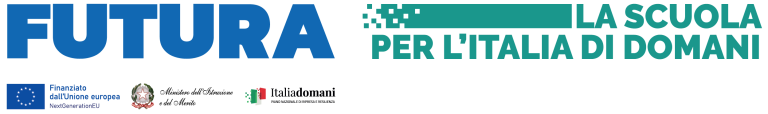 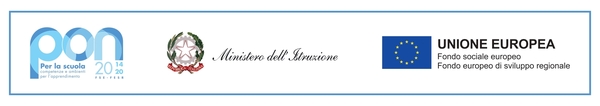 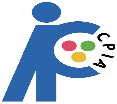 C.P.I.A. FERRARAC.P.I.A. FERRARA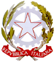 Centro Provinciale per l’Istruzione degli AdultiCentro Provinciale per l’Istruzione degli AdultiCentro Provinciale per l’Istruzione degli AdultiCentro Provinciale per l’Istruzione degli Adultiwww.cpiaferrara.edu.itFEMM07000RFEMM07000RC.F. 93088940387Di essere DIPENDENTE DI ALTRA AMMINISTRAZIONE Specificare quale. In ottemperanza al D. Leg.vo 165/01 è necessaria l’autorizzazione preventiva dell’Ente di appartenenza per il conferimento dell’incarico.Denominazione: _________________________________________________________________Aliquota IRPEF massima (desumibile dal cedolino dello stipendio) _______________________Denominazione: _________________________________________________________________Aliquota IRPEF massima (desumibile dal cedolino dello stipendio) _______________________Di essere LAVORATORE AUTONOMO / LIBERO PROFESSIONISTADi essere LAVORATORE AUTONOMO / LIBERO PROFESSIONISTADi essere LAVORATORE AUTONOMO / LIBERO PROFESSIONISTADi essere LAVORATORE AUTONOMO / LIBERO PROFESSIONISTADi essere LAVORATORE AUTONOMO / LIBERO PROFESSIONISTADi essere LAVORATORE AUTONOMO / LIBERO PROFESSIONISTADi essere LAVORATORE AUTONOMO / LIBERO PROFESSIONISTADi essere LAVORATORE AUTONOMO / LIBERO PROFESSIONISTADi essere LAVORATORE AUTONOMO / LIBERO PROFESSIONISTADi essere LAVORATORE AUTONOMO / LIBERO PROFESSIONISTADi essere LAVORATORE AUTONOMO / LIBERO PROFESSIONISTAN° Partita IVAN° Partita IVAN° Partita IVAN° Partita IVAN° Partita IVAN° Partita IVAN° Partita IVAN° Partita IVAN° Partita IVAN° Partita IVAN° Partita IVAN° Partita IVAIscritto all’albo professionaleDi essere iscritto alla gestione separata dell’INPS (ex Legge 335/95) e di emettere fattura con addebito a titolo di rivalsa del 4%.SINODi essere iscritto alla cassa di previdenza del competente ordine professionale e di emettere fattura con addebito del 2% a titolo di contributo integrativo.SINODi avvalersi del regime forfetario (art. 1 c. 54-89 Legge 190/2014 – RF 19)SINODI avvalersi del regime dei contribuenti minimi (Legge 244/07) – RF 02)SINOEsente IVA ai sensi __________________________________________________SINOSoggetto a Ritenuta d’acconto del 20%SINODi svolgere una PRESTAZIONE OCCASIONALE - soggetta a ritenuta d’acconto (20%)Dichiara, inoltre, che, alla data del ______________________, sommando i compensi per lavoro autonomo occasionale percepiti da tutti i committenti nell’anno corrente, al netto di eventuali costi: ha superato il limite annuo lordo di € 5.000,00 non ha superato il limite annuo di € 5.000,00 ed ha raggiunto il reddito annuo lordo di € __________________.Il sottoscritto si obbliga altresì a comunicare a questo istituto scolastico, anche successivamente alla data odierna, l’eventuale superamento del limite annuo lordo di € 5.000,00.Dichiara, inoltre, che, alla data del ______________________, sommando i compensi per lavoro autonomo occasionale percepiti da tutti i committenti nell’anno corrente, al netto di eventuali costi: ha superato il limite annuo lordo di € 5.000,00 non ha superato il limite annuo di € 5.000,00 ed ha raggiunto il reddito annuo lordo di € __________________.Il sottoscritto si obbliga altresì a comunicare a questo istituto scolastico, anche successivamente alla data odierna, l’eventuale superamento del limite annuo lordo di € 5.000,00.che l’attività svolta è una collaborazione coordinata e continuativa con iscrizione alla gestione separata INPS di cui all’art. 2, c. 26, L. 08/08/95, n° 335 e quindi:soggetto al contributo previdenziale del 23,50 %, in quanto già assoggettato a contribuzione previdenziale obbligatoria o titolare di pensione diretta;soggetto titolare di partita IVA,  contributo previdenziale del 30,72 %, in quanto non pensionato e non iscritto ad altra forma pensionistica obbligatoria;soggetto NON titolare di partita IVA, contributo previdenziale del 30,72%, in quanto non iscritti ad altre gestioni di previdenza obbligatoria né pensionati.soggetto al contributo previdenziale del 23,50 %, in quanto già assoggettato a contribuzione previdenziale obbligatoria o titolare di pensione diretta;soggetto titolare di partita IVA,  contributo previdenziale del 30,72 %, in quanto non pensionato e non iscritto ad altra forma pensionistica obbligatoria;soggetto NON titolare di partita IVA, contributo previdenziale del 30,72%, in quanto non iscritti ad altre gestioni di previdenza obbligatoria né pensionati.di avere svolto la prestazione in nome e conto della Ditta sotto indicata alla quale dovrà essere corrisposto il compenso. Ragione Sociale:__________________________________________________________________________________Sede legale ________________________________________________________________________C.F./P.I. _____________________________________ Tel. ________________________________________________________________________________________________________________________Sede legale ________________________________________________________________________C.F./P.I. _____________________________________ Tel. ______________________________________Di essere *RESIDENTE ALL’ESTERODi essere *RESIDENTE ALL’ESTEROIdentificativo estero (obbligatorio)Identificativo estero (obbligatorio)di avvalersi della convenzione per evitare la doppia imposizione fiscale tra Italia e stato estero di residenza ___________________________________________ (allega la certificazione rilasciata dall’Autorità finanziaria estera in merito alla propria domiciliazione fiscale).;di avvalersi della convenzione per evitare la doppia imposizione fiscale tra Italia e stato estero di residenza ___________________________________________ (allega la certificazione rilasciata dall’Autorità finanziaria estera in merito alla propria domiciliazione fiscale).;di avvalersi della convenzione per evitare la doppia imposizione fiscale tra Italia e stato estero di residenza ___________________________________________ (allega la certificazione rilasciata dall’Autorità finanziaria estera in merito alla propria domiciliazione fiscale).;di NON avvalersi della convenzione per evitare la doppia imposizione fiscaledi NON avvalersi della convenzione per evitare la doppia imposizione fiscaledi NON avvalersi della convenzione per evitare la doppia imposizione fiscalePagamento tramite Bonifico Bancario: Banca __________________________________________ Pagamento tramite Bonifico Bancario: Banca __________________________________________ Pagamento tramite Bonifico Bancario: Banca __________________________________________ Pagamento tramite Bonifico Bancario: Banca __________________________________________ Pagamento tramite Bonifico Bancario: Banca __________________________________________ Pagamento tramite Bonifico Bancario: Banca __________________________________________ Pagamento tramite Bonifico Bancario: Banca __________________________________________ Pagamento tramite Bonifico Bancario: Banca __________________________________________ Pagamento tramite Bonifico Bancario: Banca __________________________________________ Pagamento tramite Bonifico Bancario: Banca __________________________________________ Pagamento tramite Bonifico Bancario: Banca __________________________________________ Pagamento tramite Bonifico Bancario: Banca __________________________________________ Pagamento tramite Bonifico Bancario: Banca __________________________________________ Pagamento tramite Bonifico Bancario: Banca __________________________________________ Pagamento tramite Bonifico Bancario: Banca __________________________________________ Pagamento tramite Bonifico Bancario: Banca __________________________________________ Pagamento tramite Bonifico Bancario: Banca __________________________________________ Pagamento tramite Bonifico Bancario: Banca __________________________________________ Pagamento tramite Bonifico Bancario: Banca __________________________________________ Pagamento tramite Bonifico Bancario: Banca __________________________________________ Pagamento tramite Bonifico Bancario: Banca __________________________________________ Pagamento tramite Bonifico Bancario: Banca __________________________________________ Pagamento tramite Bonifico Bancario: Banca __________________________________________ Pagamento tramite Bonifico Bancario: Banca __________________________________________ Pagamento tramite Bonifico Bancario: Banca __________________________________________ Pagamento tramite Bonifico Bancario: Banca __________________________________________ Pagamento tramite Bonifico Bancario: Banca __________________________________________ Pagamento tramite Bonifico Bancario: Banca __________________________________________ Pagamento tramite Bonifico Bancario: Banca __________________________________________ Sigla paese Sigla paese Numeri di controllo Numeri di controllo CIN ABIABIABIABIABICABCABCABCABCABCABC/CC/CC/CC/CC/CC/CC/CC/CC/CC/CC/CC/C